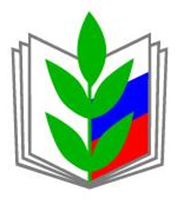      УСТАВПЕРВИЧНОЙ ПРОФСОЮЗНОЙ ОРГАНИЗАЦИИРАБОТНИКОВ МУНИЦИПАЛЬНОГО БЮДЖЕТНОГО ДОШКОЛЬНОГО ОБРАЗОВАТЕЛЬНОГО УЧРЕЖДЕНИЯ «ДЕТСКИЙ САД № 24 «СКАЗКА»ОБЩИЕ ПОЛОЖЕНИЯПервичная профсоюзная организация работников МБДОУ «Детский сад № 24 «Сказка» (далее «Первичная профсоюзная организация») – добровольное объединение работников МБДОУ «Детский сад № 24 «Сказка» создаваемое с целью представительства и защиты их социально-трудовых прав и интересов. Наименование общественной организации: Полное наименование: «Первичная профсоюзная организация работников муниципального бюджетного дошкольного образовательного учреждения «Детский сад № 24 «Сказка». Сокращенное наименование: «Первичная профсоюзная организация работников МБДОУ «Детский сад № 24 «Сказка». Первичная профсоюзная организация независима в своей деятельности от органов государственной и исполнительной власти, органов местного самоуправления, работодателей, их объединений (союзов, ассоциаций), политических партий и других общественных объединений, им неподотчетна и неподконтрольна. Первичная профсоюзная организация действует в соответствии с нормами международного права, Конституцией Российской Федерации, Законодательством Российской Федерации и настоящим Уставом. Первичная профсоюзная организация строит свою деятельность на основе принципов добровольности вступления и выхода из профсоюза; выборности профсоюзных органов всех уровней, гласности в работе профсоюза, его выборных органов; регулярной отчетности всех выборных органов перед общим собранием; финансовой и организационной самостоятельности профсоюза; равенства прав и обязанностей всех членов профсоюза. Первичная профсоюзная организация осуществляет свою деятельность на территории г. Тамбова и Тамбовской области. Первичная профсоюзная организация считается созданной с момента принятия решения о ее создании, утверждения Устава, формировании руководящих и контрольно-ревизионных органов на учредительном собрании. ОСНОВНЫЕ ЦЕЛИ И ЗАДАЧИ ПЕРВИЧНОЙ ПРОФСОЮЗНОЙ ОРГАНИЗАЦИИПервичная профсоюзная организация создана с целью представительства и защиты социально-трудовых прав, профессиональных, экономических и других интересов членов профсоюза. Для достижения уставных целей Первичная профсоюзная организация ставит перед собой следующие задачи: улучшение условий труда работников; повышение размера заработной платы; обеспечение соблюдения трудовых прав работников; заключение с работодателем коллективного договора.        2.3.    Для реализации уставных целей органы Первичной профсоюзной организации и представители (доверенные лица) Первичной профсоюзной организации в установленном законодательством порядке осуществляют следующие виды деятельности: участвуют в установлении системы и размера заработной платы, в улучшении организации и нормирования труда членов профсоюза. участвуют в совершенствовании системы трудоустройства, профессиональной подготовки и переподготовки членов профсоюза. участвуют в управлении средствами социального страхования и контроле за их использованием, создании дополнительных систем социального страхования и социального обеспечения для членов профсоюза. ведут коллективные переговоры. участвуют в разрешении коллективных трудовых споров. осуществляют контроль за обеспечением здоровых и безопасных условий труда, экологической обстановкой, жилищными условиями, медицинским обслуживанием, условиями быта и отдыха членов профсоюза. осуществляют контроль за соблюдением работодателем  (представителями работодателя) законодательства о труде и охране труда, коллективных договоров и соглашений, условий индивидуальных трудовых договоров как на предприятии в целом, так и в его структурных подразделениях. представляют членов профсоюза и других работников по их просьбе при разрешении индивидуальных трудовых и иных споров. в случаях обнаружения органами Первичной профсоюзной организации нарушений работодателем, его представителями, а также должностными лицами предприятия действующего законодательства о труде, охране труда и (или) нарушений коллективных договоров и соглашений, обращаются с заявлениями и жалобами в защиту социально-трудовых прав и интересов членов профсоюза и представляют их интересы в органах, рассматривающих эти споры. участвуют в расследовании несчастных случаев на производстве и профессиональных заболеваний. организовывают  и  проводят  семинары,  лекции,  иные  обучающие мероприятия, конференции, выставки, спортивные и иные мероприятия.3. ЧЛЕНСТВО В ПЕРВИЧНОЙ ПРОФСОЮЗНОЙ ОРГАНИЗАЦИИ3.1.Членом Первичной профсоюзной организации может быть каждый работающий в МБДОУ «Детский сад № 24 «Сказка» признающий и соблюдающий Устав Профсоюза и уплачивающий членские взносы.3.2.Прием в члены Первичной профсоюзной организации осуществляется профкомом Первичной профсоюзной организации и профорганизациями трудовых коллективов на основании письменного заявления работника о приеме. Работник считается членом Первичной профсоюзной организации с даты, указанной в заявлении о приеме. Лица, принимавшие участие в учредительном собрании первичной профсоюзной организации, автоматически становятся членами Первичной профсоюзной организации.3.3. Право на членство в Первичной профсоюзной организации сохраняется:за неработающими пенсионерами, прекратившими работу в организации в связи с инвалидностью или по возрасту. на период прохождения военной службы. за лицами избранными в органы государственной власти и местного самоуправления, на срок осуществления ими выборных полномочий. за лицами, избранными в выборные органы первичной профсоюзной организации, с которыми расторгнуты трудовые отношения в учреждении, состоящими на учете в ППО и уплачивающими членские взносы. 3.4.Членство в Первичной профсоюзной организации прекращается на основании письменного заявления члена Первичной профсоюзной организации.Исключаются из членов Первичной профсоюзной организации по решению профсоюзного комитета: за нарушение Устава Первичной профсоюзной организации. за действия, порочащие или дискредитирующие Первичную профсоюзную организацию. за неуплату членских взносов более трех месяцев подряд без уважительной причины. Решение об исключении из членов Первичной профсоюзной организации принимается профсоюзным комитетом Первичной профсоюзной организации, если за это решение проголосовало не менее 2/3 членов этого органа, присутствующих на заседании. Исключаемый извещается в письменном виде о месте и времени заседания профсоюзного комитета не позднее, чем за десять дней до этого заседания. Исключаемому предоставляется право присутствовать на данном заседании и выступать в свою защиту лично или через доверенное лицо. Заседание профсоюзного комитета может быть отложено его решением из-за болезни, командировки или других уважительных причин неявки исключаемого. 3.7. Принятое решение об исключении из членов Первичной профсоюзной организации может быть обжаловано на ближайшем общем собрании Первичной организации профсоюза, решение которого является окончательным.ПРАВА И ОБЯЗАННОСТИ ЧЛЕНОВ ПЕРВИЧНОЙ ПРОФСОЮЗНОЙ ОРГАНИЗАЦИИЧлен Первичной профсоюзной организации имеет право: вносить предложения об изменениях и дополнениях в Устав. выдвигать кандидатов, избирать и быть избранным в любые органы Первичной профсоюзной организации. получать от Первичной профсоюзной организации безвозмездную правовую и консультативную помощь. участвовать в профсоюзной деятельности, в том числе в выработке и принятии решений, их реализации, а также в осуществлении контроля за их выполнением в порядке, предусмотренном настоящим Положением. присутствовать и, с согласия членов выборного органа, участвовать в заседании выборного органа. участвовать в работе собраний Первичной профсоюзной организации и вышестоящих профсоюзных организаций. высказывать свое мнение и вносить предложения по любому вопросу профсоюзной жизни, получать информацию о деятельности Первичной профсоюзной организации и ее органов. обращаться во все органы Первичной профсоюзной организации за защитой своих прав и интересов, а также с вопросами, заявлениями, предложениями и требовать ответа по существу своего обращения. Член профсоюза обязан: соблюдать Устав Профсоюза. выполнять поручения и подчиняться решениям профсоюзных органов Первичной профсоюзной организации. ежемесячно уплачивать членские взносы. соблюдать условия коллективных договоров и соглашений заключаемых Первичной профсоюзной организацией. СТРУКТУРА И ОРГАНЫ ПЕРВИЧНОЙ ПРОФСОЮЗНОЙ ОРГАНИЗАЦИИ Органами Первичной профсоюзной организации являются общее собрание, профсоюзный комитет, председатель ППО и контрольно-ревизионная комиссия (ревизор). Высшим органом Первичной профсоюзной организации является общее собрание. 5.3. Председатель Первичной профсоюзной организации является единоличным исполнительным органом. Постоянно действующимруководящим органом является профсоюзный комитет Первичной профсоюзной организации.5.4. Профсоюзный комитет может создавать под своим контролем (избирать или назначать) соответствующие органы - инспекции и (или) комиссии, которые действуют на основании Устава.5.5. Профсоюзный комитет может самостоятельно принимать для своей Первичной профсоюзной организации Положения о профгруппах и организовывать деятельность Первичной профсоюзной организации через работу профгрупп.          5.6. Контроль за использованием материальных и финансовых средств профкомом и председателем осуществляется контрольно-ревизионной комиссией (ревизором). ОБЩЕЕ СОБРАНИЕ ПЕРВИЧНОЙ ПРОФСОЮЗНОЙ ОРГАНИЗАЦИИ Высшим руководящим органом Первичной профсоюзной организации является общее собрание, которое созывается по решению профкома Первичной профсоюзной организации не реже, чем двух раз в год. Внеочередное общее собрание Первичной профсоюзной организации созывается решением профкома. Внеочередное общее собрание может быть также созвано по требованию: председателя Первичной профсоюзной организации. не менее чем 1/3 членов Первичной профсоюзной организации. контрольно-ревизионной комиссии (ревизора) Первичной профсоюзной организации. Подготовку к проведению общего собрания осуществляет профком, а в случае, если внеочередное общее собрание созывается не по инициативе профкома, подготовка к его проведению осуществляется соответственно председателем ППО, контрольно-ревизионной комиссией (ревизором), либо инициативной группой членов Первичной профсоюзной организации, определяемой не менее чем 1/3 членов Первичной профсоюзной организации. Во всех случаях объявление о проведении общего собрания и его повестке должно быть распространено не менее чем за две недели до даты его проведения. В случае проведения общего собрания не по инициативе профкома, профком должен быть письменно уведомлен инициаторами проведения общего собрания о дате его проведения и повестке не менее чем за две недели до даты его проведения. Общее собрание Первичной профсоюзной организации считается легитимным, если в нем принимает участие более половины членов Первичной профсоюзной организации. Решения общего собрания принимаются, как правило, простым большинством голосов присутствующих, если иное не предусмотрено Уставом или действующим законодательством. Общее собрание Первичной профсоюзной организации правомочно принимать решения по любым вопросам деятельности Первичной профсоюзной организации. К компетенции Общего собрания Первичной профсоюзной организации относятся:определение приоритетных направлений деятельности Первичной профсоюзной организации, принципов формирования и использования ее имущества. внесение изменений и дополнений в Устав. определение количественного состава профкома. Избрание состава профкома, председателя Первичной профсоюзной организации сроком на два года, а также досрочное их переизбрание. контроль за деятельностью профкома и утверждение отчета о его деятельности. избрание и досрочное прекращение полномочий контрольно-ревизионной комиссии (ревизора) Первичной профсоюзной организации. контроль за деятельностью контрольно-ревизионной комиссии (ревизора) и утверждение отчета о ее (его) деятельности. принятие решения о размере ежемесячных взносов для членов первичной профсоюзной организации. утверждение годового отчета и годового бухгалтерского баланса. утверждение финансового плана Первичной профсоюзной организации и внесение в него изменений. утверждение сметы расходов или предоставление права профкому утверждать смету расходов в соответствии с финансовым планом Первичной профсоюзной организации. принятие решения о реорганизации и ликвидации Первичной профсоюзной организации. Решения по вопросам, перечисленным в пп.6.5.1-6.5.3, 6.5.5, 6.5.11 Положения, принимаются квалифицированным большинством голосов (2/3 голосов присутствующих). Решения вопросов, по которым законодательством установлены специальные требования к порядку их принятия, принимаются в соответствии с действующим законодательством. ПРОФСОЮЗНЫЙ КОМИТЕТ (ПРОФКОМ) ПЕРВИЧНОЙ ПРОФСОЮЗНОЙ ОРГАНИЗАЦИИ Профсоюзный комитет (профком) Первичной профсоюзной организации - постоянно действующий руководящий орган Первичной профсоюзной организации, который организует деятельность и руководит текущей работой Первичной профсоюзной организации в перерывах между общими собраниями. Срок полномочий профкома - один год. По истечении одного года профком сохраняет свои полномочия до избрания нового состава профкома. Численность профкома определяется Общим собранием Первичной профсоюзной организации. Состав профкома избирается на общем собрании Первичной профсоюзной организации. Порядок голосования при избрании в состав профкома Первичной профсоюзной организации (тайное, открытое) определяется общим собранием. Досрочные выборы профкома Первичной профсоюзной организации могут быть проведены на внеочередном общем собрании Первичной профсоюзной организации, созываемом в порядке, предусмотренном Уставом. Профком сохраняет свои полномочия и продолжает свою деятельность в случае, если из состава профкома по каким-либо причинам выбыло не более половины членов данного органа. В случае если из состава профкома выбыло более половины членов, внеочередным общим собранием Первичной профсоюзной организации проводятся довыборы членов профкома. До момента довыборов профком осуществляет свои полномочия в данном составе. Лица, избранные в состав профкома Первичной профсоюзной организации, утверждению в каких-либо органах не подлежат и являются делегатами конференций соответствующего уровня. Профком подотчетен в своей деятельности общему собранию Первичной профсоюзной организации. Заседания профкома считаются правомочными, если в них участвует не менее 2/3 членов этого профсоюзного органа. Профком принимает решения простым большинством голосов присутствующих, если иное не предусмотрено Уставом и действующим законодательством. Заседание профсоюзного комитета ведет председатель первичной профсоюзной организации, а в его отсутствие - заместитель председателя. Ведущий подписывает протоколы заседаний профкома. К компетенции профкома относится: управление средствами профсоюзного бюджета в соответствии со сметой расходов, утвержденной общим собранием или самим профкомом. финансирование работы комиссий и инспекций Первичной профсоюзной организации из средств профсоюзного бюджета. установление регламента своей работы. представительство и защита прав и интересов членов Первичной профсоюзной организации и самой Первичной профсоюзной организации в отношениях с работодателем, а также в государственных и иных органах. определение необходимости и условий сотрудничества с другими профсоюзными организациями, профсоюзами и объединениями профсоюзов как на своем предприятии, так и за его пределами. избрание делегатов на конференцию, съезд вышестоящего Профсоюза или объединения Профсоюзов. реализация решений общих собраний Первичной профсоюзной организации. осуществление контроля за соблюдением законодательства о труде, условий оплаты труда, правил и норм охраны труда, медицинского, жилищно-бытового обслуживания членов Первичной профсоюзной организации, в том числе, путем подачи в защиту прав и интересов членов Первичной профсоюзной организации заявлений и жалоб в органы, рассматривающие индивидуальные трудовые споры, и защита их интересов в этих органах.направление представителя от Первичной профсоюзной организации в состав аттестационной комиссии в случае проведения аттестации, которая может послужить основанием увольнения работников по пункту 3 части первой статьи 81 Трудового кодекса РФ. направление через комиссии по социальному страхованию членов профсоюза на санаторно-курортное лечение и отдых, организация детского отдыха, решение других вопросов социально-бытового и культурно-оздоровительного характера. решение вопроса о созыве внеочередного общего собрания (Конференции) Первичной профсоюзной организации. рассмотрение иных вопросов, кроме отнесенных к компетенции других органов Первичной профсоюзной организации. ПРЕДСЕДАТЕЛЬ ПЕРВИЧНОЙ ПРОФСОЮЗНОЙ ОРГАНИЗАЦИИ И ЕГО ЗАМЕСТИТЕЛИ 8.1.Председатель Первичной профсоюзной организации избирается общим собранием Первичной профсоюзной организации, из числа членов первичной профсоюзной организации, подотчетен общему собранию и профкому Первичной профсоюзной организации. По истечении данного срока полномочия председателя продолжаются до избрания нового председателя.Председатель Первичной профсоюзной организации: представляет без доверенности Первичную профсоюзную организацию во взаимоотношениях с государственными органами, органами местного самоуправления и иными органами, с работодателем, Профсоюзом, общественными объединениями, иными юридическими и физическими лицами. отчитывается перед общим собранием Первичной профсоюзной организации о своей работе и работе профкома. предлагает профкому Первичной профсоюзной организации на утверждение кандидатур своих заместителей. распоряжается средствами профсоюзного бюджета Первичной профсоюзной организации в соответствии с утвержденной общим собранием или профкомом сметой расходов. решает в оперативном порядке неотложные вопросы деятельности Первичной профсоюзной организации с последующим информированием профкома. организует работу профкома и заверяет подписью протоколы решений профкома. 8.3.В случае отсутствия председателя профкома его замещает один из заместителей председателя профкома.СРЕДСТВА И ИМУЩЕСТВО ПЕРВИЧНОЙ ПРОФСОЮЗНОЙ ОРГАНИЗАЦИИ 9.1.Основным источником формирования средств Первичной профсоюзной организации являются ежемесячные членские взносы.9.2.Средства Первичной профсоюзной организации могут образовываться из добровольных пожертвований юридических и физических лиц.Ежемесячные членские взносы в Первичную профсоюзную организацию устанавливаются в размере 1% от месячного заработка работников – членов профсоюза. Первичная профсоюзная организация вправе изменять размер ежемесячных взносов членов Первичной профсоюзной организации. Вопрос об изменении размера ежемесячных членских взносов решается общим собранием Конференцией) Первичной профсоюзной организации. Каждый член Первичной профсоюзной организации уплачивает профсоюзные взносы безналичным перечислением на р/счет организации, указанной в его личном заявлении через бухгалтерию. 9.5.Средства, поступающие на баланс Первичной профсоюзной организации из взносов и других источников, расходуются по сметам, утверждаемым в соответствии с настоящим Положением.9.6.Средства на культурно-массовую работу для членов профсоюза, перечисляемые работодателями на основании действующего законодательства в размерах и порядке, установленных коллективными договорами, расходуются отдельно от средств профсоюзного бюджета по назначению.9.7.Для обеспечения уставных задач, профком и члены Первичной профсоюзной организации в порядке, предусмотренном исполнительными органами Первичной профсоюзной организации, могут пользоваться имуществом и денежными средствами Первичной профсоюзной организации.10. КОНТРОЛЬНО-РЕВИЗИОННАЯ КОМИССИЯ ПЕРВИЧНОЙ ПРОФСОЮЗНОЙ ОРГАНИЗАЦИИ10.1.Контрольно-ревизионная комиссия (ревизор) Первичной профсоюзной организации избирается на общем собрании на тот же срок, что и профсоюзный комитет. Численность данного органа определяется общим собранием Первичной профсоюзной организации. Члены контрольно-ревизионной комиссии (ревизор) не могут являться одновременно членами других выборных профсоюзных органов.10.2.Члены контрольно-ревизионной комиссии избирают председателя из своего состава.10.3.Контрольно-ревизионная комиссия (ревизор) отчитывается о своей деятельности на общих собраниях одновременно с профкомом.11.ЛИКВИДАЦИЯ, РЕОРГАНИЗАЦИЯ, ПОРЯДОК ПРЕКРАЩЕНИЯ ДЕЯТЕЛЬНОСТИ ПЕРВИЧНОЙ ПРОФСОЮЗНОЙОРГАНИЗАЦИИ11.1.Ликвидация, прекращение деятельности Первичной профсоюзной организации осуществляется по решению общего собрания (Конференции) Первичной профсоюзной организации в порядке, предусмотренном действующим законодательством.11.2.Реорганизация Первичной профсоюзной организации осуществляется по решению общего собрания (Конференции) Первичной профсоюзной организации. Имущество профсоюзной организации переходит после реорганизации к вновь возникшему юридическому (-им) лицу (-ам) в порядке, предусмотренном Гражданским Кодексом РФ.11.3.Имущество, оставшееся после ликвидации Первичной профсоюзной организации, после удовлетворения требований кредиторов, направляется на цели, предусмотренные Уставом. Для этого общее собрание (Конференция) создает ликвидационную комиссию.12. ПОРЯДОК ВНЕСЕНИЯ ИЗМЕНЕНИЙ И ДОПОЛНЕНИЙ В УСТАВ ПЕРВИЧНОЙ ПРОФСОЮЗНОЙ ОРГАНИЗАЦИИНовая редакция, а так же изменения и дополнения в Устав принимаются на общем собрании (Конференции) Первичной профсоюзной организации квалифицированным большинством голосов (2/3) от присутствующих. Устав не может противоречить ФЗ «О профессиональных союзах, их правах и сферах деятельности». Изменения и дополнения в Устав вступают в силу с момента принятия их общим собранием (Конференцией) Первичной профсоюзной организации, а в части, касающейся прав юридического лица, с момента их государственной регистрации. 